News from the Trails2022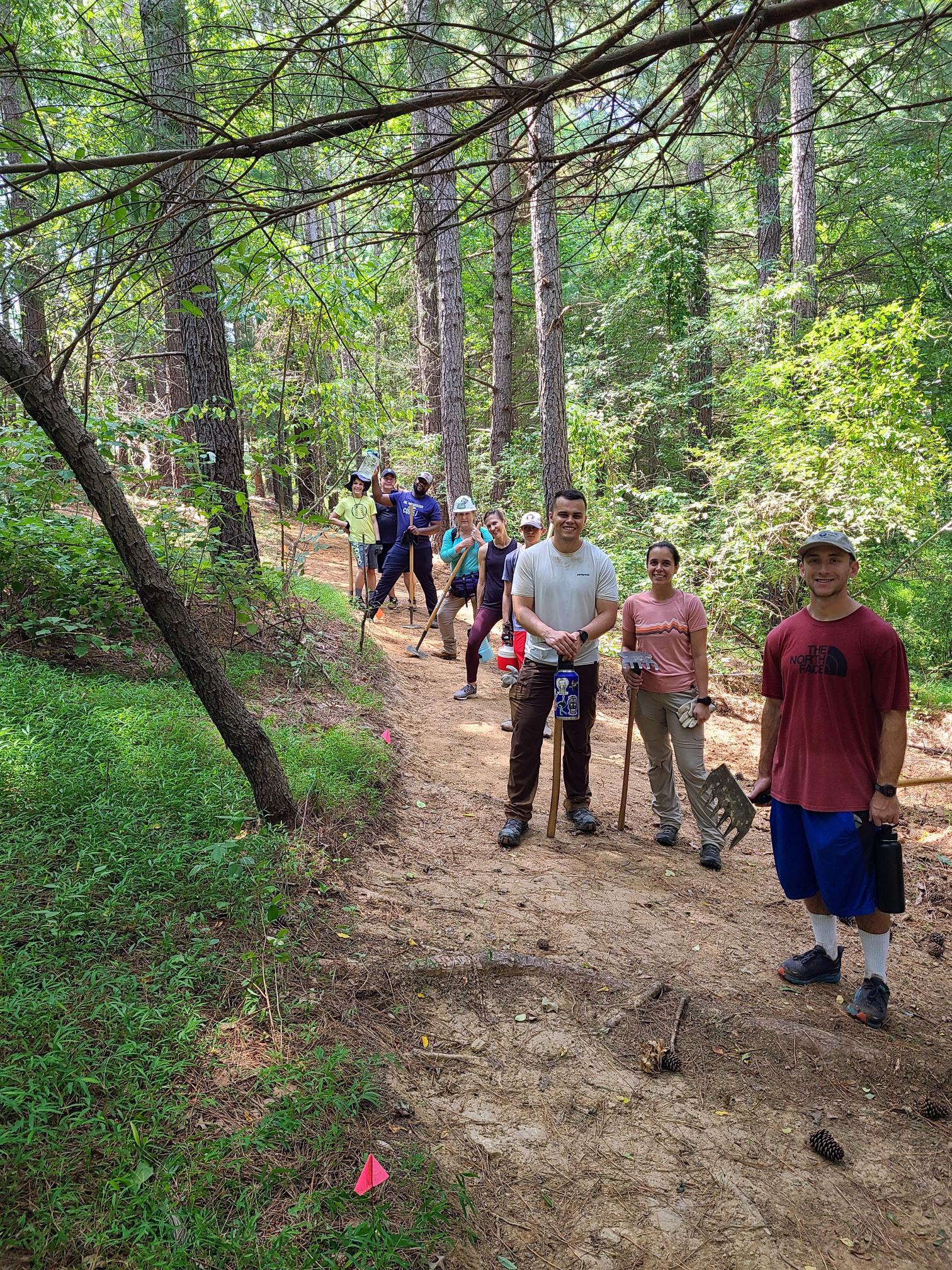 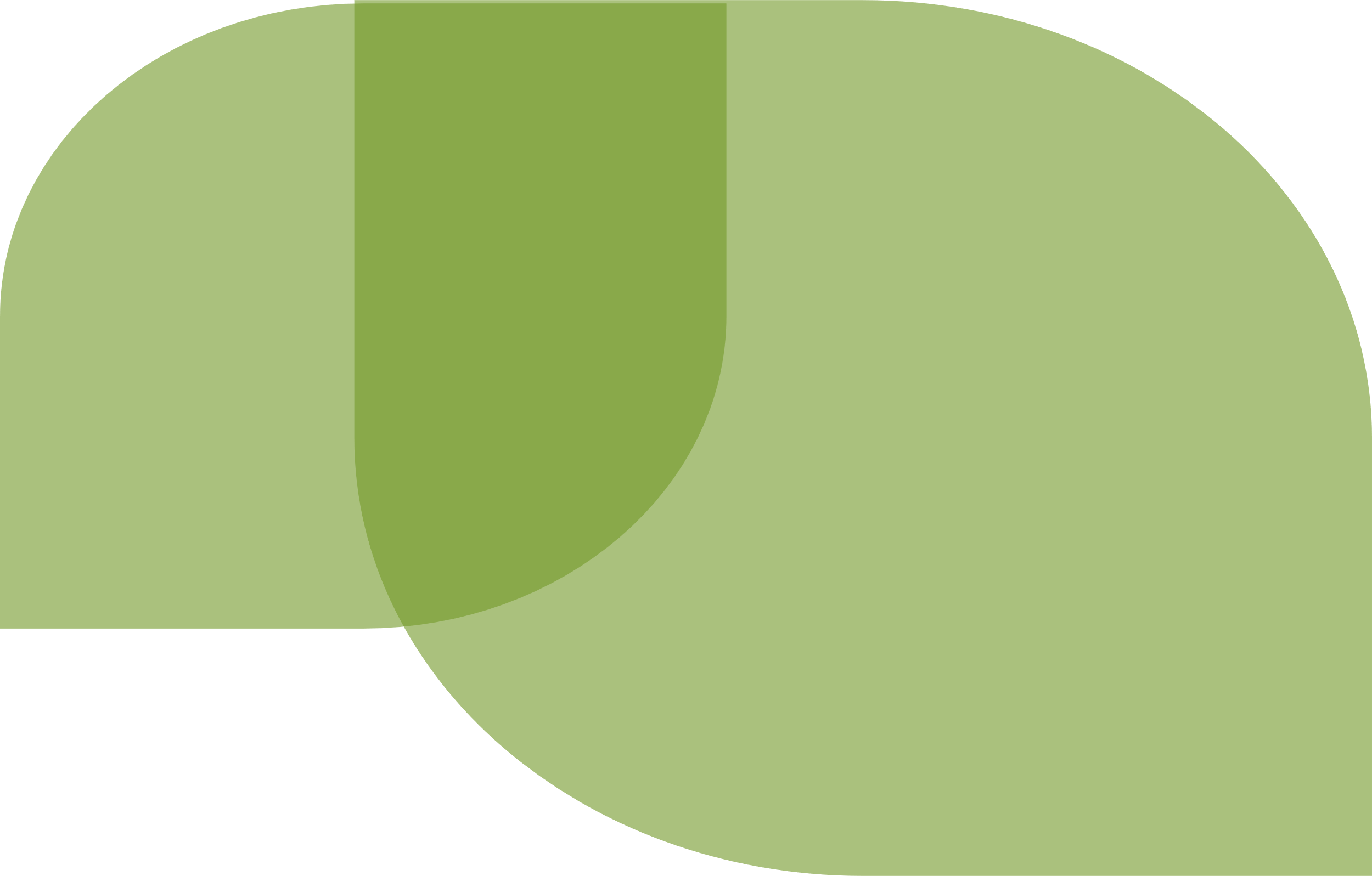   PG. 2VOLUNTEERSDiscover what our volunteers have accomplished  PG. 3TRAININGS/ EVENTSTrainings & Events that occurred in 2022  PG. 4NEW INITIATIVES Everything we are working on to better our trails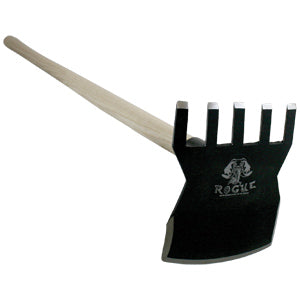 This year has been full of hard work and communication. Trail projects occurred at Rockburn, Savage, Schooley Mill, Gorman NRA, Western Regional, Robinson Nature Center & David Force. Many thanks to volunteers and staff who took the time to help out on the trails this year!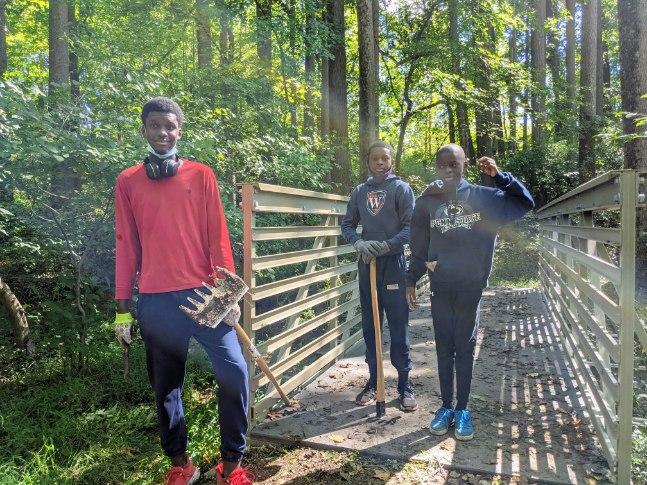   Volunteering by the numbers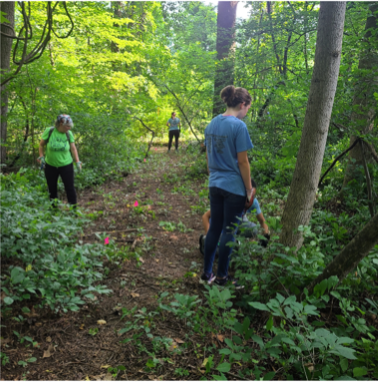 Events2/6: Little Patuxent River Run at PBT with 500 attendees2/12: Mid-MD Ultra 50k & relay at RBP with 400 attendees4/9 & 4/16: Walk-a-thon at CEN with over 300 attendees4/9: Attended GreenFest and got a list of potential volunteers. 8/7: Lustgarden Walk at CEN with 300 attendees8/15: Columbia Triathlon at CEN with 1,500 attendees8/28: Mid-MD Triathlon at CEN with over 1,500 attendees9/11: Police Pace 5k at CEN with 1,200 attendees9/24: Alzheimer’s Assoc. Walk at CEN with 1,000 attendees.10/3: Haviland Mill Park Grand Opening. The first universally accessible natural surface trail in the County. 10/15: Pet Parade at CEN with 500 attendees11/14: Cyclocross at RBP with 400 attendees11/19: HoCo Autism Society Walk at CEN with 500 attendees12/10: Big Foot Race at RBP with 500 attendees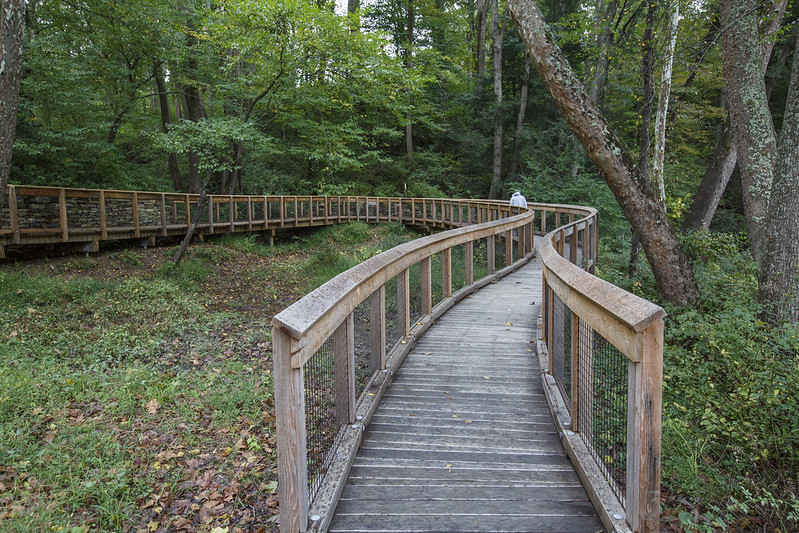 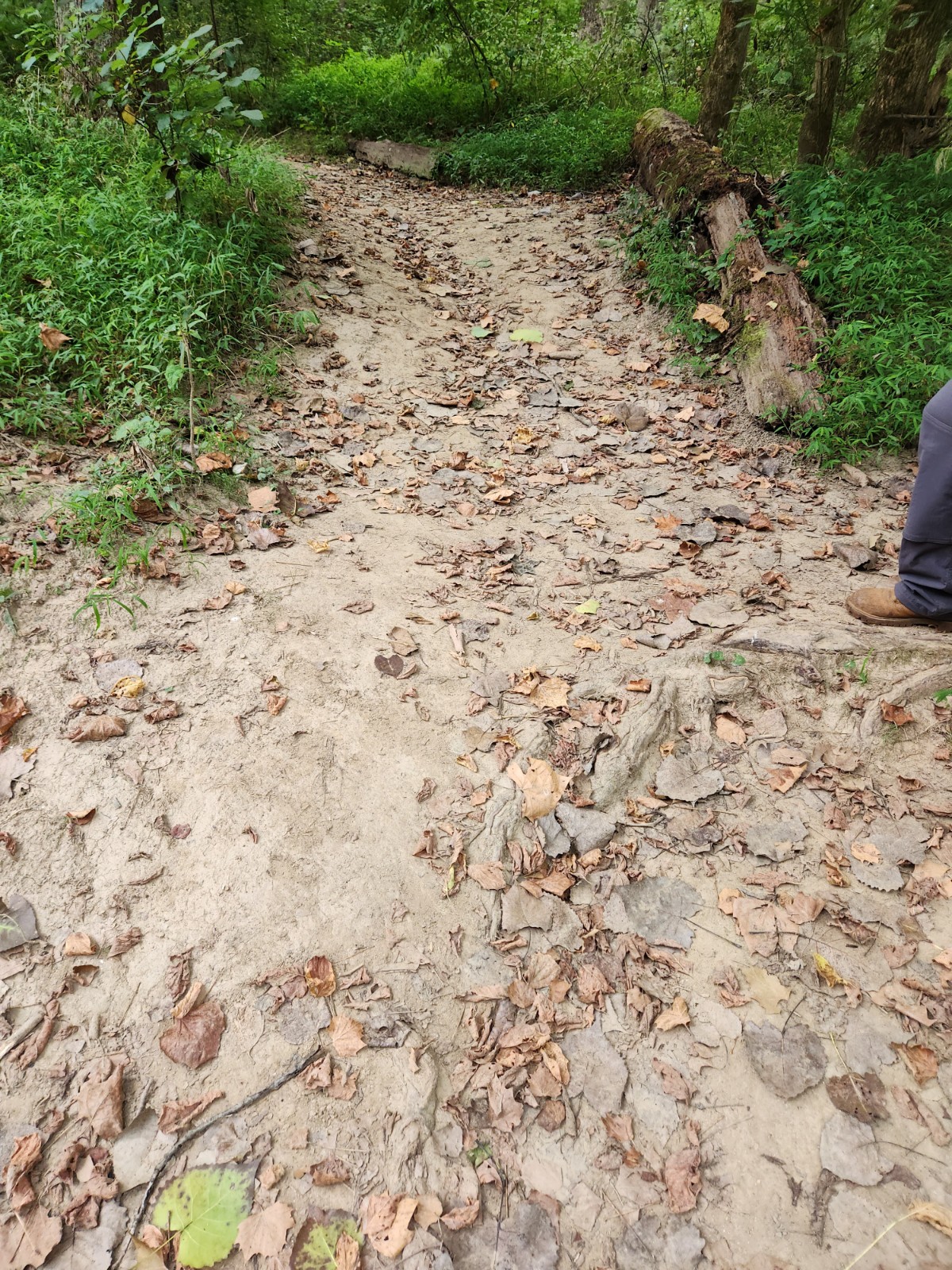 Created Trail Work Plans for Robinson Nature Center & Timberland Circle Open SpaceCompleted and receivedwayfinding signs for Western Regionalto be installed in early 2023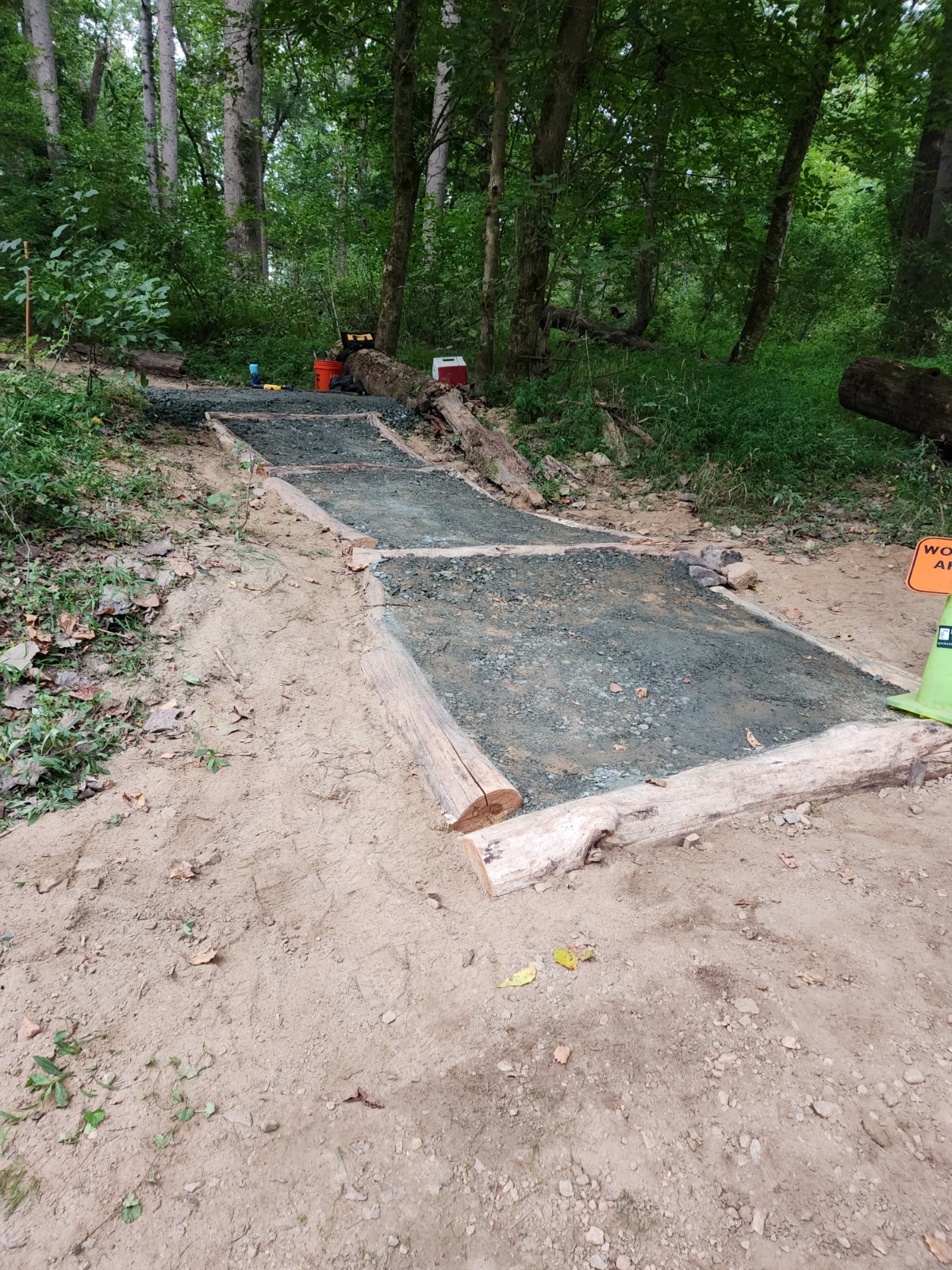 Updating bridge layers in MapInfo and receiving new 911 bridge signs for DFP & CENMapped 6 miles of user defined trailsat Gorman NRAContinuing work on MapInfo Trail LayersWork is almost completed at Rockburn Segment 11C, the old trail was closed, and 200 trees were planted. Completed work on stairs down to the water at Robinson Nature CenterOrdered and received new GPS Units withiPads for NHRD to work on field data more efficiently 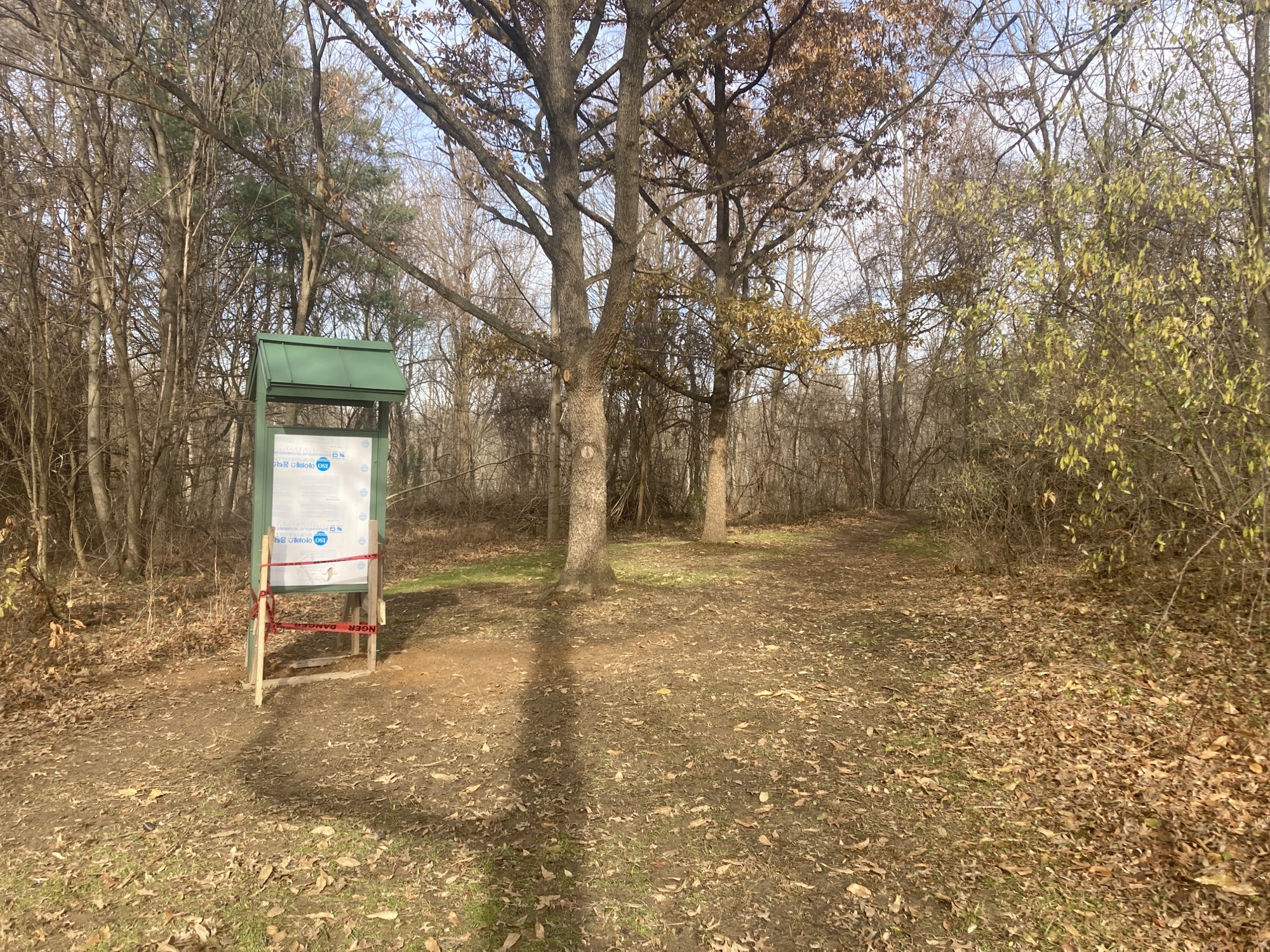 Completed Schooley Mill Park Trail Assessment and working on generating a work plan for 2023Trail improvement projects identified in 2015 trail assessment to start at Savage Mill Trail in 2023David Force Park received a lot of help this year, 4 new bridges are ordered and will be installed along with a new front entrance kiosk! -Special Thank You to Park Construction Crew for assisting.  trainings & events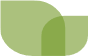 TrainingsSeveral American Trails Webinars were held throughout the year. You can still find them here:https://www.americantrails.org/training/webinars1/12: Conducted Trail Training for Zone 3 staff at Schooley Mill Park 4/29-4/30: Trail Seminar on “Building Trails in Wet & Wetland Areas”8/30-9/1: Trail Rigging Workshop to learn how to move large rocks and create new trail features9/12-9/16: Wetland Delineation course to be sure when new trails are built, we are not disturbing the natural environment Over the year, trained 86 volunteers with on-site training for volunteer workdays. 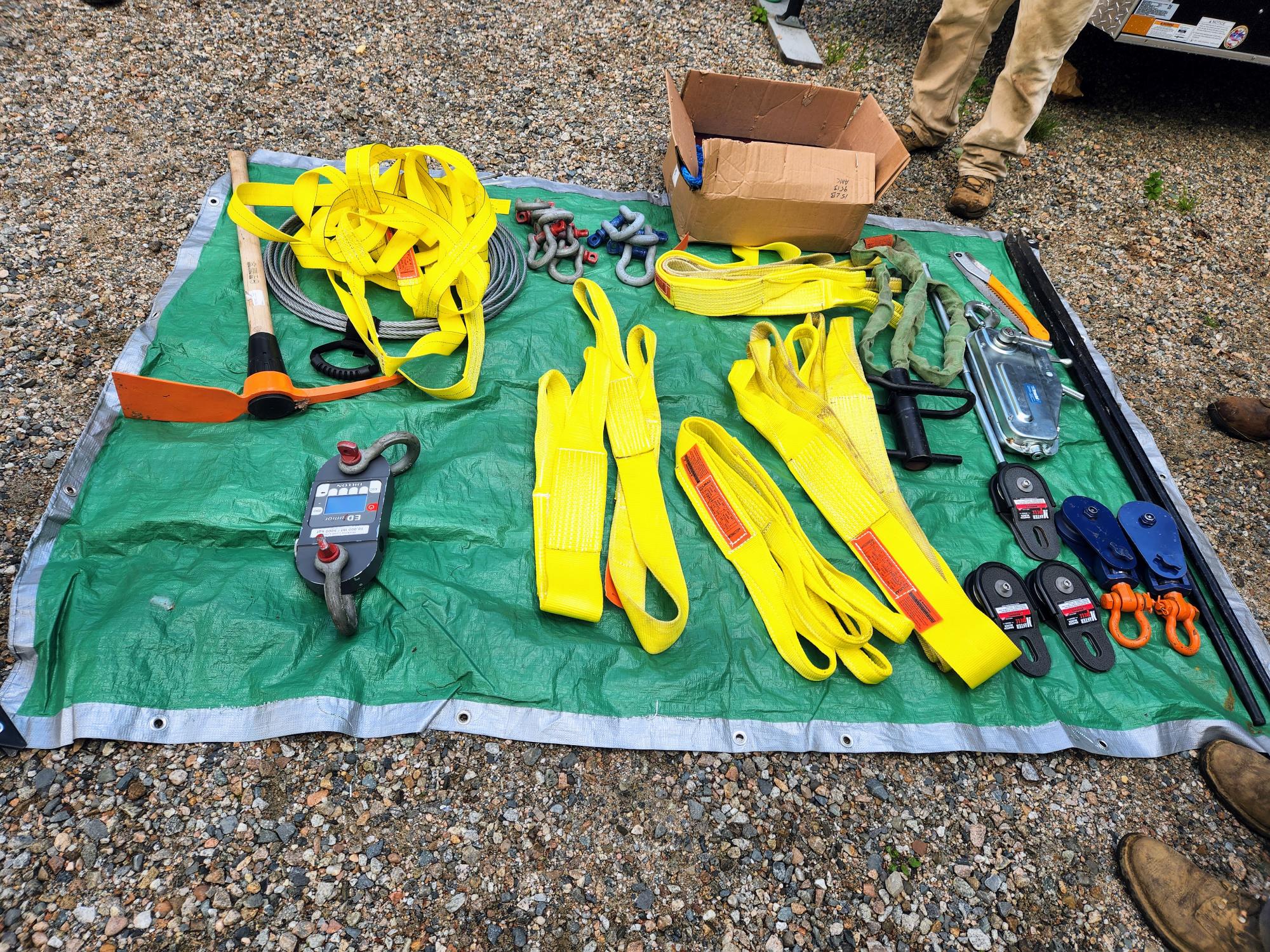 